Урок № 9.Тема :  «Широка страна моя родная».Цель:   Формирование у обучающихся патриотического отношения к государственным музыкальным символам, песням о родном крае, воспитание чувства сопричастности к судьбе своей страны, любви к Родине, к родному городу посредством знакомства с государственными музыкальными символами, песнями о родном крае, городе, школе.Задачи: Познакомить обучающихся с государственными музыкальными символами России. Познакомить обучающихся с песнями местных композиторов и поэтов, в творчестве которых важное место занимают произведения о Родине, о родном городе. Приобщить обучающихся к исполнению песен по указанной теме.Этапы урокаДеятельность учителяДеятельность учащихсяФормирование УУДОрганизационный моментПриветствие   Исполнение гимнов России и Кубани.Установление рабочей обстановки.Вместе с учителем приветствуют друг другаЛичностные УУДРазвитие доброжелательности и эмоциональной отзывчивости.Введение в тему урокаОрганизует диалог с обучающимися, в ходе которого совместно с учащимися формулируют  проблему урока.Слушают учителя, отвечают на поставленные вопросы. Регулятивные УУДУчатся слушать вопросы и отвечать на них.Этап подготовки к усвоению нового материалаСегодня речь пойдёт о музыкальном символе нашего государства. -Что значит символ?- Какие вы знаете государственные символы России?. И именно гимн является музыкальным символом любого государства. Можно сказать, что гимн это главная песня страны. А можете сказать почему?Всё верно. Гимн это отражение и истории государства, и характера народа, и его жизни. Согласитесь, много разных песен создаётся народом, но именно в гимне должно воспеваться всё самое лучшее, что есть у этого народа и государства. 
Какими чувствами наполнена музыка и слова гимна России?Конечно, ребята, слушая наш гимн, ощущаешь чувство единства, патриотизма, уважения к богатой истории нашей страны.Посмотрите на слайд и выберите подходящие слова, отражающие характер звучания гимна.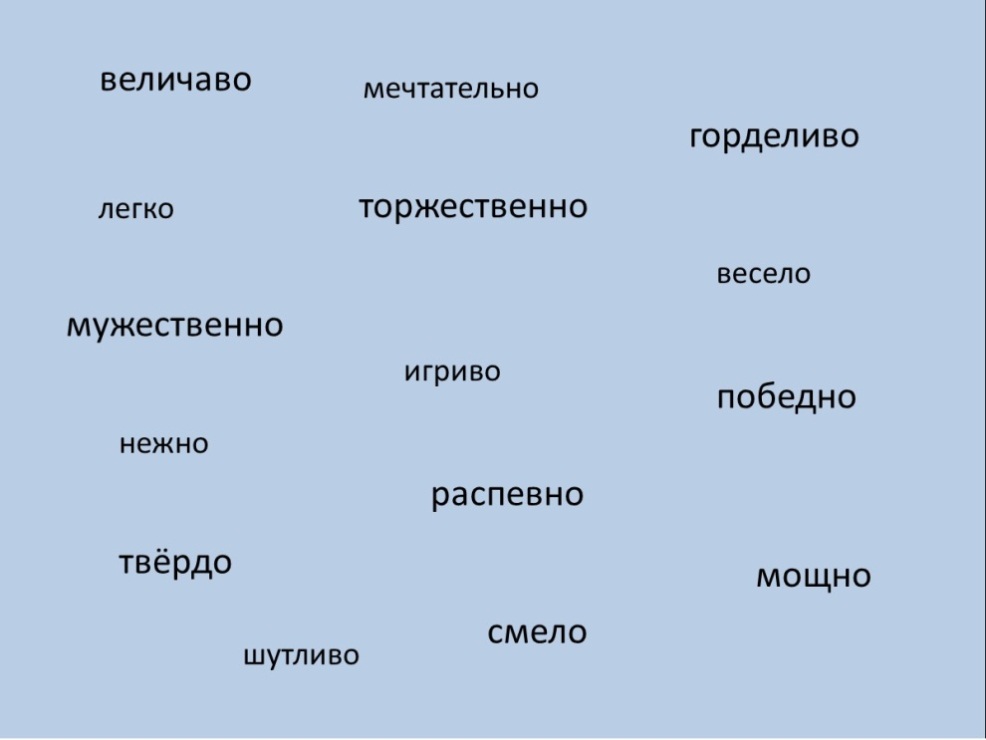 (Дети выбирают слова: величаво, торжественно, мужественно, горделиво, победно, твёрдо, смело, мощно)Написал этот гимн композитор Александр Александров на слова поэта Сергея МихалСлушают музыку,учителя, отвечают на вопросыЭто знак отличия.Государственный герб, Государственный флаг, Государственный гимн.гимн исполняется на каких-нибудь торжественных праздниках, на Новый Год, на спортивных соревнованиях.Чувство гордости, величия.Регулятивные УУДВыполняют действия в устной формеЭтап усвоения новых знанийИ о такой России поётся и в песне «Моя Россия» композитора Г.Струве.
Послушайте песню и скажите, какие здесь вы услышите символы, с чем и кем сравнивает автор Россию?Слушают учителя .  Отвечают на вопрсы.Ответы учеников – «музыка должна быть торжественной», «она звучит мощно», «в музыке слышна гордость за страну», «неторопливо», «исполняется с достоинством».Познавательные УУДУчатся использовать специальную терминологию музыкального искусства.Регулятивные УУДРазвитие умения осмысливать полученную информацию.Познавательные УУДФормирование умения излагать свою точку зрения.Развитие умения глубже понимать смысл произведенияФизминутка Учащимся предлагается игра.Поднимает руки классПоднимает руки класс—Это «раз», (Потягивания под счет учителя.)Повернулась голова —Это «два». (Движения головой.)Руки вниз, вперед смотри -Это «три».(Приседания.)Руки в стороны поширеРазвернули на «четыре». (Повороты туловища.)С силой их к плечам прижать —Это «пять». (Движения руками.)Всем ребятам тихо сесть —Это «шесть». (Ходьба на месте.)Руки на пояс поставьте вначале.Влево и вправо качните плечами.Вы дотянитесь мизинцем до пятки.Ребята вместе с учителем играют в игру с элементами пластических движений.Личностные УУДВыражение в музыкальном исполнительстве своих чувств и настроений; понимание настроения других людей.Этап усвоения новых знаний,продолжение работы по теме урокаНо в истории России был период, когда музыка гимна была другой и исполнялась без слов. Это была «Патриотическая песня» русского композитора XIX века М.И.Глинки.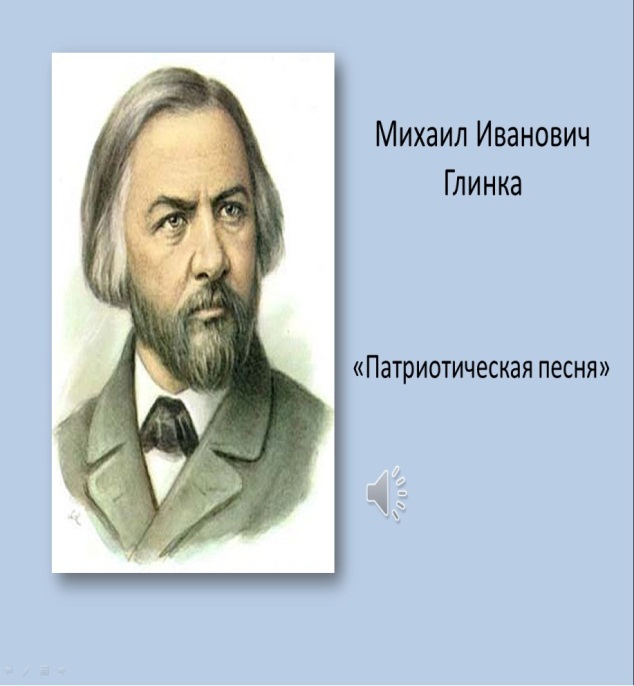 Давайте послушаем тот гимн и сравним звучание современного гимна с музыкой М.И.Глинки.Учитель: - В чём сходство и отличие этой музыки от гимна России?Учитель: - Молодцы. Знаете, ребята, кроме государственных символов России есть у русских людей и другие дорогие их сердцу, любимые и почитаемые символы. Это и Московский Кремль, и Красная площадь, и Храм Христа Спасителя, Большой Театр оперы и балета.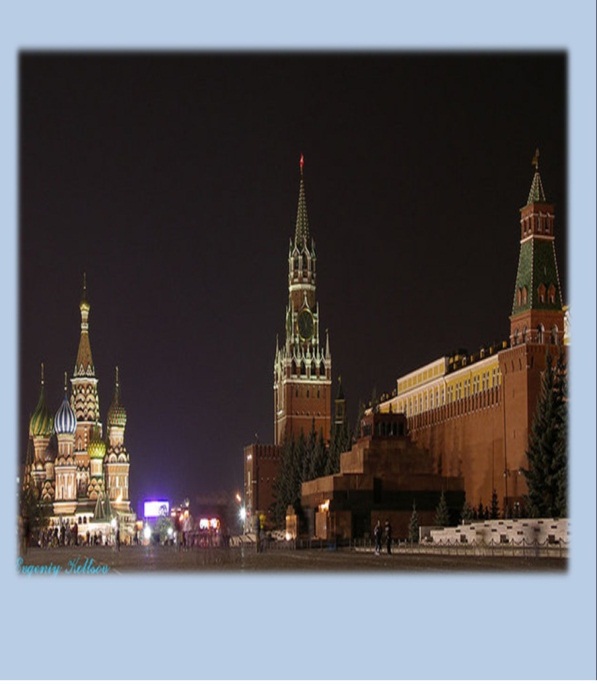 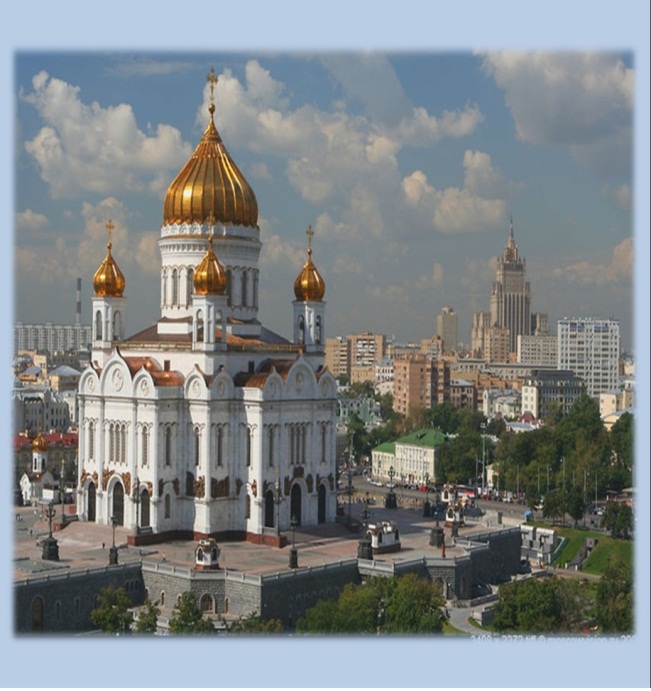 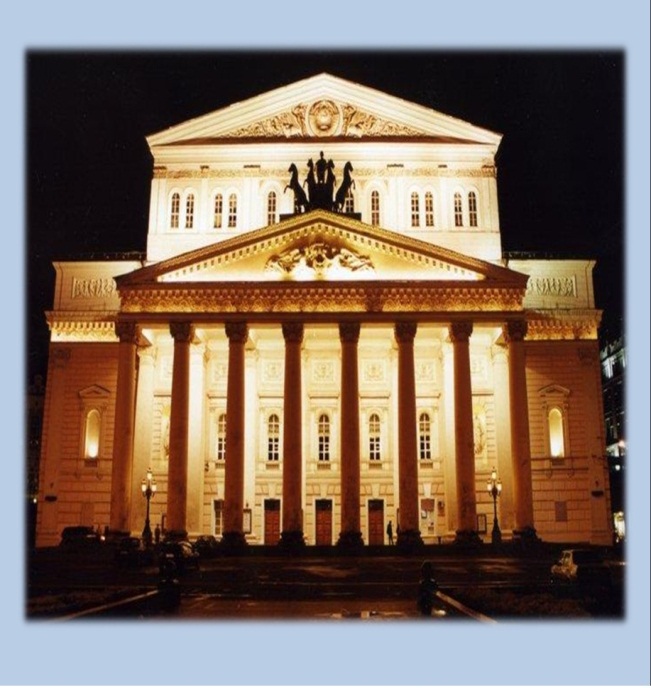 А для кого-то это просто бескрайние русские просторы – луга, поля, берёзы, широкие реки. 
Именно такую Россию можно увидеть на картинах русских художников.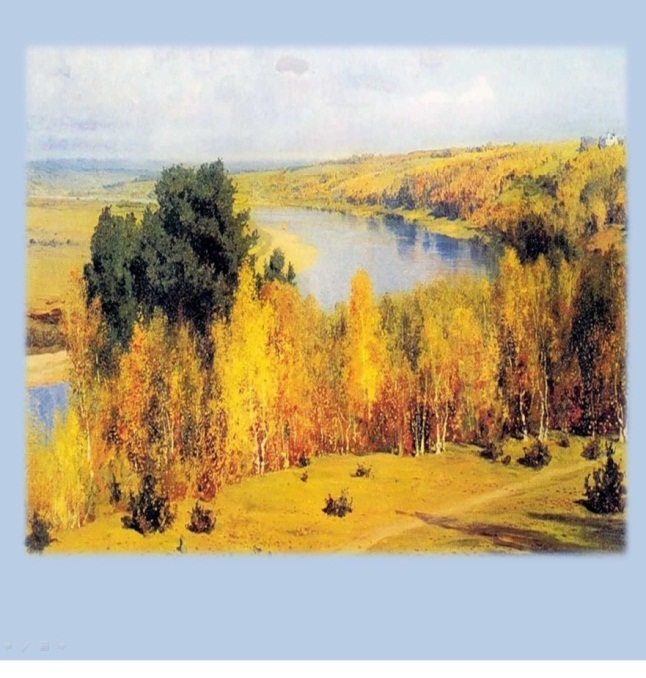 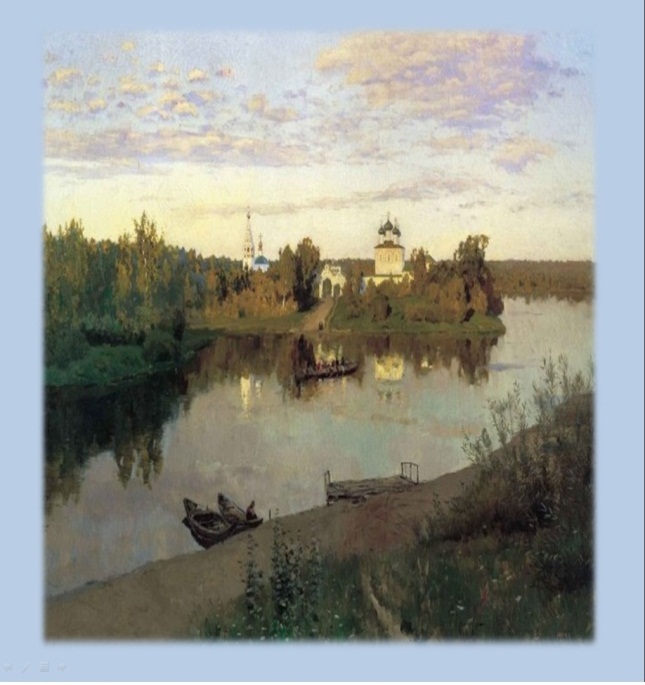 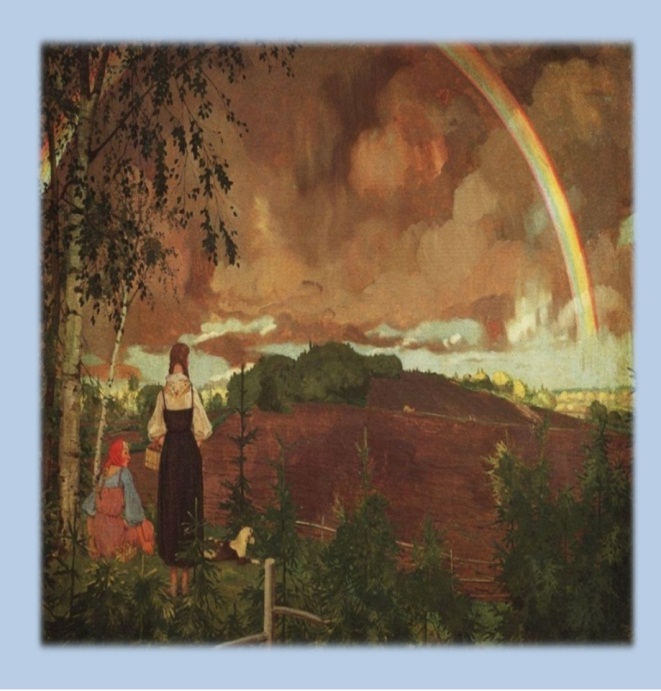 (Дети слушают «Патриотическую песню» М.И.Глинки) слайд с портретом и названием произведения.)(Дети делятся своими впечатлениями, отмечают общий характер звучания)Познавательные УУДУчатся использовать специальную терминологию музыкального искусства.Коммуникативные УУДФормирование умения грамотно строить речевые высказывания.Регулятивные УУДРазвитие умения осмысливать полученную  информацию.Познавательные УУДФормирование умения излагать свою точку зрения.Развитие умения глубже понимать смысл произведения. Этап вокально-хоровой работыВокально –хоровая работа над песней. «Моя Россия» композитора Г.Струве.Этапы: распевание, разучивание мелодии песни с использованием «ручного нотоносца», разучивание первого куплета песни.Исполняют  гимн.По желанию выходят группами на сцену.Коммуникативные УУДУчастие в коллективном пении.Этап подведения итогов учебной деятельностиИтог урока.: - Сегодня на уроке вы познакомились с главной песней нашей страны. Как она называется? Кто автор музыки и слов?Дети: - Гимн. Слова Сергея Михалкова, музыка Александрова.Учитель: - Музыка ещё каких композиторов прозвучала на уроке?- Михаила Ивановича Глинки, песня «Моя Россия» Г.Струве.Учитель: Молодцы! До новых встреч!Принимают участие в итоговой беседе, делают вывод.Регулятивные УУДФормирование умения анализировать и оценивать свою деятельностьЭтап информации о домашнем задании Выучить текст Гимна КубаниЗапоминают домашнее задание.Коммуникативные УУДУмение выражать свои мысли в рисунках на бумаге.Познавательные УУДСоотносить содержание рисунков с музыкальными впечатлениями.Итоговый этап рефлексии учебной деятельностиБлагодарит учащихся за активную плодотворную работу, предлагает  показать учителю смайлик с соответствующим выражением настроения. Показывают смайлики с разной мимикой, которые соответствуют настроениюЛичностные УУДИнтерес к различным видам творческой деятельности.